Information gapStudent AYou and your partner each have 2 texts – one text which is complete and one text with gaps.Prior to starting the activity, individually review your own texts and add Pinyin above any words you do not know to support communication.When you’re ready, read out Text 1 to your partner, so they can fill in the gaps on their version. They will then read Text 2 to you, so you can fill in the gaps on your version.Read Text 1 aloud twice to your partner. If your partner has not filled in all of the blanks in their text after the second reading, they can say 请再说一次 (‘please repeat’) or ask questions, such as 他是哪国人？ or 他喜欢做什么？When your partner is ready, they will read Text 2 aloud to you, so you can fill in the missing gaps on your version. They will repeat it twice. If you haven’t filled in all the blanks after the second reading, say 请再说一次 (‘please repeat’) or ask questions, such as 他是哪国人？ or 他喜欢做什么？When you’ve finished, filling in as many blanks as you both can, compare your texts with your partner’s, making corrections and filling in any missing information in Hanzi. Then, compare the lifestyles of Jamie and LanLan, in English, with your partner.Student BYou and your partner each have 2 texts – one text which is complete and one text with gaps.Prior to starting the activity, individually review your own texts and add Pinyin above any words you do not know to support communication.When your partner is ready, they will read out Text 1 to you, so you can fill in the gaps on your version. You will then read Text 2 to them, so they can fill in the blanks on their version.When your partner reads Text 1 to you, they will repeat it twice. If you have not filled in all of the blanks in your text after the second reading, you can say 请再说一次 (‘please repeat’) or ask questions, such as 他是哪国人？ or 他喜欢做什么？When you’re ready, you will then read Text 2 aloud to your partner, repeating it twice, so they can fill in the gaps on their version. If your partner has not filled in all of the blanks in their text after the second reading, they can say 请再说一次 (‘please repeat’) or ask questions, such as 他是哪国人？ or 他喜欢做什么？When you’ve finished, filling in as many blanks as you both can, compare your texts with your partner’s, making corrections and filling in any missing information in Hanzi. Then, compare the lifestyles of Jamie and LanLan, in English, with your partner.© State of New South Wales (Department of Education), 2023The copyright material published in this resource is subject to the Copyright Act 1968 (Cth) and is owned by the NSW Department of Education or, where indicated, by a party other than the NSW Department of Education (third-party material).Copyright material available in this resource and owned by the NSW Department of Education is licensed under a Creative Commons Attribution 4.0 International (CC BY 4.0) license.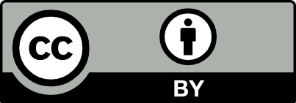 This license allows you to share and adapt the material for any purpose, even commercially.Attribution should be given to © State of New South Wales (Department of Education), 2023.Material in this resource not available under a Creative Commons license:the NSW Department of Education logo, other logos and trademark-protected materialmaterial owned by a third party that has been reproduced with permission. You will need to obtain permission from the third party to reuse its material.Links to third-party material and websitesPlease note that the provided (reading/viewing material/list/links/texts) are a suggestion only and implies no endorsement, by the New South Wales Department of Education, of any author, publisher, or book title. School principals and teachers are best placed to assess the suitability of resources that would complement the curriculum and reflect the needs and interests of their students.If you use the links provided in this document to access a third-party's website, you acknowledge that the terms of use, including licence terms set out on the third-party's website apply to the use which may be made of the materials on that third-party website or where permitted by the Copyright Act 1968 (Cth). The department accepts no responsibility for content on third-party websites.Text 1我的朋友叫Jamie，他是他是澳大利亚人,他喜欢游泳、打篮球和玩游戏。我也喜欢打篮球和玩游戏，我的妹妹不喜欢打篮球，她喜欢跳舞和拍照。周末我的休闲活动有很多，我喜欢和我的朋友们烧烤和野餐。Text 2大家好，我是兰兰，我是__________，我十五岁。我非常喜欢__________、__________和打武术。我每个星期天__________。我的__________也很喜欢武术。我的弟弟__________打武术，他喜欢踢足球。__________的时候我们家喜欢野餐和__________。Text 1我的__________叫Jamie，他是澳大利亚人，他喜欢__________、打篮球和__________。我也喜欢__________和玩游戏，我的妹妹__________打篮球，她喜欢跳舞和__________。周末我的__________有很多，我喜欢和我的__________烧烤和__________。Text 2大家好，我是兰兰，我是中国人，我十五岁。我非常喜欢听音乐、看书和打武术。我每个星期天 打武术。我的哥哥也很喜欢武术。我的弟弟不喜欢打武术，他喜欢踢足球。周末的时候我们家喜欢野餐和看电影。